ЕВИДЕНЦИЈА О ИЗВОЂЕЊУ НАСТАВЕОКТОБАР 2022. ГОДИНЕСПИСАК СТУДЕНАТАВ1, В2, В3, ..., Прве вјежбе, Друге вјежбе, Треће вјежбе, ...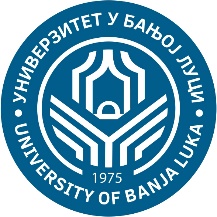                 УНИВЕРЗИТЕТ У БАЊОЈ ЛУЦИ                 Факултет безбједносних наука                Катедра безбједносне  науке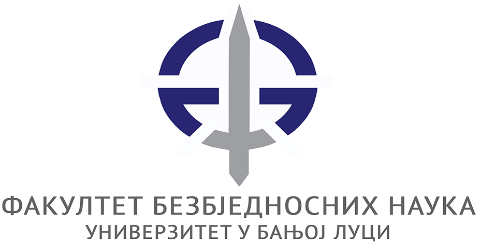 ПредметШифраСтудијски програмЦиклус студијаГодина студијаСеместарОблик наставеГрупаОснове безбједносних наукаОБК20ОБНБезбједност и криминалистикаIIIВјежбеГ1Редни бројБрој индексаПрезимеИмеВ1В2В3В4В51.2184/22ЉубанићМарија2.2185/22КљајићСара3.2186/22ЧекићМаја4.2187/22БањацСтефани5.2188/22СтанојевићМилош6.2189/22СавићМилан7.2190/22ЏабићБорис8.2191/22СтанковићСара9.2192/22ПанићСпоменка10.2193/22ШурланЈована11.2194/22ЂурђевићМилан12.2195/22БрусАндреа13.2196/22ТополаСтефанела14.2197/22ИветићСара15.2198/22БузаџијаЈана16.2199/22СолдатМирјана17.2200/22СтанићНикола18.2201/22ЈовићНиколина19.2202/22ТришићДарко20.2203/22ЂаковићДијана21.2204/22ВрцељТајана22.2205/22МитровићКристина23.2206/22ТулићТамара24.2207/22БореновићТања25.2208/22МашићРастко26.2234/22МилаковићВладан27.2235/22ПлотанАња28.2236/22СандићСашка29.2237/22РадунБогдан30.2238/22АндрићСлађана31.2239/22МирковићЈелена32.2240/22ЛукајићИвана33.2241/22БановићЈован34.2242/22ПејићАнђела35.2243/22ВалентићГоранУчионицаУчионицаУчионицаУчионицаКабинет криминалистикеДатумДатумДатумДатум13.10.2022.Четвртак ВријемеВријемеВријемеВријеме13:15  15:00Одржано часоваОдржано часоваОдржано часоваОдржано часова2СарадникСарадникСарадникСарадникасс. Душко БашкалоПотпис сарадникаПотпис сарадникаПотпис сарадникаПотпис сарадника